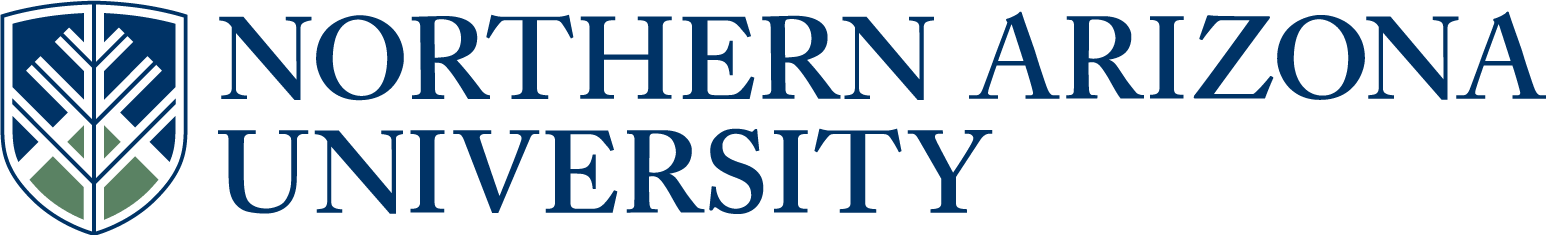 UCC/UGC/ECCCProposal for Course ChangeIf the changes included in this proposal are significant, attach copies of original and proposed syllabi in approved university format.      See upper and lower division undergraduate course definitions.*if there has been a previously approved UCC/UGC/ECCC change since the last catalog year, please copy the approved text from the proposal form into this field.  7.  Justification for course change.In EGR 286 it is expected that students will use their continuing toolset of engineering skills to pursue design projects. Students have been entering EGR 286 with no enhanced skill set than what they had in EGR 186. This has made it difficult to advance the design curriculum. In EGR 286, mechanical engineering students are expected to employ their CAD skills, and we have found that taking ME 180 as a co-requisite means that they cannot use their CAD skills in EGR 286. EGR 286 also has a mechatronics component. Mechanical engineers are required to take EE 188 as part of the course requirements, and we are making it a co-requisite for EGR 286 so that students will have the opportunity to use those skills in EGR 286. This does not affect their degree progression.IN THE FOLLOWING SECTION, COMPLETE ONLY WHAT IS CHANGING9.   Is this course in any plan (major, minor, or certificate) or sub plan (emphasis)? Yes        No                                                                                                                                        If yes, describe the impact.  If applicable, include evidence of notification to and/or response        from each impacted academic unit. Electrical Engineering BSE, Mechanical Engineering BSE, Mechanical Engineering Minor.  The change will have no impact.10.  Is there a related plan or sub plan change proposal being submitted?                Yes         No        If no, explain.These changes will not require any related plan change proposals.  11.  Does this course include combined lecture and lab components?                       Yes        No        If yes, include the units specific to each component in the course description above.Answer 12-15 for UCC/ECCC only:12.   Is this course an approved Liberal Studies or Diversity course?                        Yes         No          If yes, select all that apply.         Liberal Studies       Diversity         Both   13.   Do you want to remove the Liberal Studies or Diversity designation?                Yes         No         If yes, select all that apply.         Liberal Studies       Diversity         Both      14.   Is this course listed in the Course Equivalency Guide?                                    Yes        No 15.   Is this course a Shared Unique Numbering (SUN) course?                              Yes        No Approved as submitted:                                       Yes      No         Approved as modified:                                         Yes      No  Approved as submitted:                                       Yes      No     Approved as modified:                                         Yes      No    FAST TRACK   (Select if this will be a fast track item.  Refer to  Fast Track Policy for eligibility)1.  Course subject and number:EGR 2862.  Units:33.  College:CEFNS4.  Academic Unit:General Engineering 5.  Current Student Learning Outcomes of the course.At the conclusion of the course it is expected that each student will be able to (ABET learning outcomes are in parenthesis):Describe the design process steps and the activities and results that are typical of each step. Apply the design process, recognizing broader constraints and impacts of the design (c)Perform independent learning activities relating to engineering applications and describe the impacts of historical and contemporary engineering advances on human culture and the environment. (h,I,j)Recognize team conflicts and satisfactorily resolve them. (g,j)Have a greater understanding of discipline specific design skills (manufacturing, microprocessors). (k)Show the proposed changes in this column (if applicable).  Bold the proposed changes in this column to differentiate from what is not changing, and Bold with strikethrough what is being deleted.  (Resources & Examples for Developing Course Learning Outcomes)UNCHANGED6.  Current title, description and units. Cut and paste, in its entirety, from the current on-line academic catalog* http://catalog.nau.edu/Catalog/.EGR 286 – ENGINEERING DESIGN: THE PROCESS (3) Description: The process of engineering design, mechanisms and controls, computer and programming skills, teamwork and project management, written and oral communications. Letter grade only. Course fee required.Units: 3Prerequisite: EGR 186 Pre- or Co requisite: EE 188 or ME 180 or CENE 180. Must have earned grades of C or better in all prerequisite courses.Show the proposed changes in this column Bold the proposed changes in this column to differentiate from what is not changing, and Bold with strikethrough what is being deleted.EGR 286 – ENGINEERING DESIGN: THE PROCESS (3) Description: The process of engineering design, mechanisms and controls, computer and programming skills, teamwork and project management, written and oral communications. Letter grade only. Course fee required.Units: 3Prerequisite: EGR 186, CS 122, and (EE 188 for Electrical Engineering Majors) or (ME 180 for Mechanical Engineering Majors).  Must have earned grades of C or better in all prerequisite courses.Pre- or Co requisite: (EE 188 for Mechanical Engineering Majors) or ME 180 or CENE 180. 8.  Effective BEGINNING of what term and year?Fall 2014     See effective dates calendar.CURRENTPROPOSEDCurrent course subject and number:Proposed course subject and number:Current number of units:Proposed number of units:Current short course title:Proposed short course title (max 30 characters):Current long course title:Proposed long course title (max 100 characters):Current grading option:letter grade  pass/fail   or both   Proposed grading option:letter grade   pass/fail  or both   Current repeat for additional units:Proposed repeat for additional units: Current max number of units:Proposed max number of units:Current prerequisite:EGR 186 Pre- or Co requisite: EE 188 or ME 180 or CENE 180. Must have earned grades of C or better in all prerequisite courses.Proposed prerequisite (include rationale in the justification):EGR 186, CS 122, and (EE 188 for Electrical Engineering Majors) or (ME 180 for Mechanical Engineering Majors).  Must have earned grades of C or better in all prerequisite courses.Current co-requisite:EE 188 or ME 180 or CENE 180Proposed co-requisite (include rationale in the justification):(EE 188 for Mechanical Engineering Majors)Current co-convene with:Proposed co-convene with:Current cross list with:Proposed cross list with:FLAGSTAFF MOUNTAIN CAMPUSScott Galland 10/22/2013Reviewed by Curriculum Process AssociateDateApprovals:Department Chair/Unit Head (if appropriate)DateChair of college curriculum committeeDateDean of collegeDateFor Committee use only:UCC/UGC ApprovalDateEXTENDED CAMPUSESReviewed by Curriculum Process AssociateDateApprovals: Academic Unit HeadDateDivision Curriculum Committee (Yuma, Yavapai, or Personalized Learning)DateDivision Administrator in Extended Campuses (Yuma, Yavapai, or Personalized Learning)DateFaculty Chair of Extended Campuses Curriculum Committee (Yuma, Yavapai, or Personalized Learning)DateChief Academic Officer; Extended Campuses (or Designee)Date